CERTIFICADO DE ORIGINALIDADCiudad: Quito, Ecuador.Fecha: 29 de julio de 2022Por medio de la presente, yo, Sr. ISAIAS SIDDHARTA NUÑEZ CIFUENTESCon cédula de identidad/pasaporte Nº 1720194503CERTIFICOQue el artículo titulado: “Frecuencia de los grupos sanguíneos ABO y Rh en una muestra hospitalaria de la ciudad de Quito (Ecuador)” es un texto de carácter original e inédito y que no está siendo evaluado por ninguna otra revista al momento del envío para evaluación en Revista San Gregorio. Doy permiso a Revista San Gregorio para llevar a cabo el proceso de evaluación de dicho artículo.Firmado Autor Principal: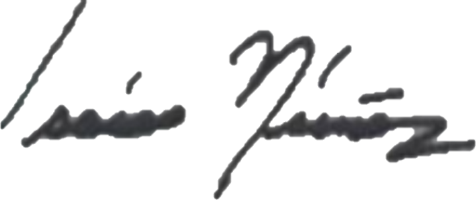 f:__________________________________________NUÑEZ CIFUENTES ISAIAS SIDDHARTA1720194503Nombres y dos apellidosNombres y dos apellidos% participaciónFirma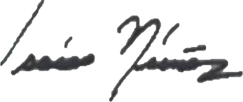 1.Isaías Siddharta Núñez Cifuentes1002.3.4.5.